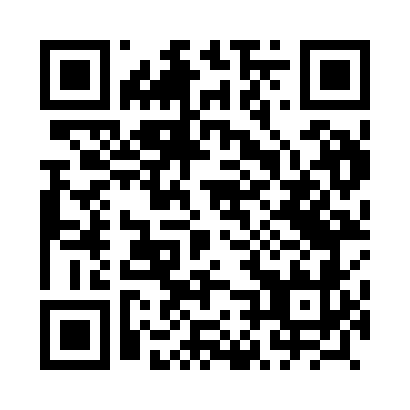 Prayer times for Dusina, PolandWed 1 May 2024 - Fri 31 May 2024High Latitude Method: Angle Based RulePrayer Calculation Method: Muslim World LeagueAsar Calculation Method: HanafiPrayer times provided by https://www.salahtimes.comDateDayFajrSunriseDhuhrAsrMaghribIsha1Wed2:495:2212:495:578:1710:392Thu2:455:2012:495:588:1910:423Fri2:425:1812:495:598:2110:454Sat2:385:1612:496:008:2210:485Sun2:355:1412:496:018:2410:526Mon2:345:1312:496:028:2510:557Tue2:345:1112:496:038:2710:558Wed2:335:0912:486:048:2910:569Thu2:325:0712:486:058:3010:5710Fri2:325:0612:486:068:3210:5711Sat2:315:0412:486:078:3310:5812Sun2:305:0312:486:078:3510:5913Mon2:305:0112:486:088:3710:5914Tue2:294:5912:486:098:3811:0015Wed2:284:5812:486:108:4011:0116Thu2:284:5612:486:118:4111:0117Fri2:274:5512:486:128:4311:0218Sat2:274:5412:486:138:4411:0319Sun2:264:5212:496:148:4611:0320Mon2:264:5112:496:158:4711:0421Tue2:254:5012:496:158:4811:0522Wed2:254:4812:496:168:5011:0523Thu2:244:4712:496:178:5111:0624Fri2:244:4612:496:188:5311:0725Sat2:234:4512:496:198:5411:0726Sun2:234:4412:496:198:5511:0827Mon2:234:4312:496:208:5611:0928Tue2:224:4212:496:218:5811:0929Wed2:224:4112:506:228:5911:1030Thu2:224:4012:506:229:0011:1031Fri2:224:3912:506:239:0111:11